Alignment:    left to characterf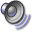 